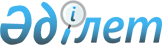 Сандықтау аудандық мәслихатының 2022 жылғы 27 желтоқсандағы № 27/2 "2023-2025 жылдарға арналған Сандықтау ауданы ауылдық округтерінің және Мәдениет ауылының бюджеттері туралы" шешіміне өзгерістер енгізу туралыАқмола облысы Сандықтау аудандық мәслихатының 2023 жылғы 6 қыркүйектегі № 5/2 шешімі
      Сандықтау аудандық мәслихаты ШЕШТІ:
      1. Сандықтау аудандық мәслихатының "2023-2025 жылдарға арналған Сандықтау ауданының ауылдық округтерінің және Мәдениет ауылының бюджеттері туралы" 2022 жылғы 27 желтоқсандағы № 27/2 шешіміне келесі өзгерістер енгізілсін:
      1 тармақ жаңа редакцияда баяндалсын:
      "1. 2023–2025 жылдарға арналған Балкашин ауылдық округінің бюджеті тиісінше 1, 1-1 және 1-2 қосымшаларға сәйкес, оның ішінде 2023 жылға арналған келесі көлемдерде бекітілсін:
      1) кірістер – 551 009,1 мың теңге, оның ішінде:
      салықтық түсімдер – 55 918,0 мың теңге;
      салықтық емес түсімдер – 995,0 мың теңге;
      негізгі капиталды сатудан түсетін түсімдер – 1 130,0 мың теңге;
      трансферттер түсімі – 492 966,1 мың теңге;
      2) шығындар – 554 302,8 мың теңге;
      3) таза бюджеттік кредиттеу – 0,0 мың теңге, оның ішінде:
      бюджеттiк кредиттер – 0,0 мың теңге;
      4) қаржы активтерімен операциялар бойынша сальдо – 0,0 мың теңге;
      5) бюджет тапшылығы (профициті) – - 3 293,7 мың теңге;
      6) бюджет тапшылығын қаржыландыру (профицитін пайдалану) – 3 293,7 мың теңге.
      5 тармақ жаңа редакцияда баяндалсын:
      "5. 2023–2025 жылдарға арналған Белгород ауылдық округінің бюджеті тиісінше 3, 3-1 және 3-2-қосымшаларға сәйкес, оның ішінде 2023 жылға арналған келесі көлемдерде бекітілсін:
      1) кірістер – 30 812,0 мың теңге, оның ішінде:
      салықтық түсімдер – 2 893,0 мың теңге;
      салықтық емес түсімдер – 0,0 мың теңге;
      негізгі капиталды сатудан түсетін түсімдер – 0,0 мың теңге;
      трансферттер түсімі – 27 919,0 мың теңге;
      2) шығындар – 36 369,3 мың теңге;
      3) таза бюджеттік кредиттеу – 0,0 мың теңге, оның ішінде:
      бюджеттiк кредиттер – 0,0 мың теңге;
      4) қаржы активтерімен операциялар бойынша сальдо – 0,0 мың теңге;
      5) бюджет тапшылығы (профициті) – -5 557,3 мың теңге;
      6) бюджет тапшылығын қаржыландыру (профицитін пайдалану) – 5 557,3 мың теңге.
      19 тармақ жаңа редакцияда баяндалсын:
      19. 2023–2025 жылдарға арналған Мәдениет ауылының бюджеті тиісінше 10, 10-1 және 10-2-қосымшаларға сәйкес, оның ішінде 2023 жылға арналған келесі көлемдерде бекітілсін:
      1) кірістер – 25 164,0 мың теңге, оның ішінде:
      салықтық түсімдер – 2 443,0 мың теңге;
      салықтық емес түсімдер – 0,0 мың теңге;
      негізгі капиталды сатудан түсетін түсімдер – 0,0 мың теңге;
      трансферттер түсімі – 22 721,0 мың теңге;
      2) шығындар – 25 266,3 мың теңге;
      3) таза бюджеттік кредиттеу – 0,0 мың теңге, оның ішінде:
      бюджеттiк кредиттер – 0,0 мың теңге;
      4) қаржы активтерімен операциялар бойынша сальдо – 0,0 мың теңге;
      5) бюджет тапшылығы (профициті) – -102,3 мың теңге;
      6) бюджет тапшылығын қаржыландыру (профицитін пайдалану) – 102,3 мың теңге.
      25 тармақ жаңа редакцияда баяндалсын:
      25. 2023–2025 жылдарға арналған Сандықтау ауылдық округінің бюджеті тиісінше 13, 13-1 және 13-2-қосымшаларға сәйкес, оның ішінде 2023 жылға арналған келесі көлемдерде бекітілсін:
      1) кірістер – 33 917,0 мың теңге, оның ішінде:
      салықтық түсімдер – 6 520,1 мың теңге;
      салықтық емес түсімдер – 69,9 мың теңге;
      негізгі капиталды сатудан түсетін түсімдер – 0,0 мың теңге;
      трансферттер түсімі – 27 327,0 мың теңге;
      2) шығындар – 34 271,2 мың теңге;
      3) таза бюджеттік кредиттеу – 0,0 мың теңге, оның ішінде:
      бюджеттiк кредиттер – 0,0 мың теңге;
      4) қаржы активтерімен операциялар бойынша сальдо – 0,0 мың теңге;
      5) бюджет тапшылығы (профициті) – -354,2 мың теңге;
      6) бюджет тапшылығын қаржыландыру (профицитін пайдалану) – 354,2 мың теңге.
      жоғарыда аталған шешімнің 1, 3, 10, 13, 15 қосымшалары осы шешімнің 1, 2, 3, 4, 5 қосымшаларына сәйкес жаңа редакцияда баяндалсын.
      2. Осы шешім 2023 жылдың 1 қаңтарынан бастап қолданысқа енгізіледі. 2023 жылға арналған Балкашин ауылдық округінің бюджеті 2023 жылға арналған Белгород ауылдық округінің бюджеті 2023 жылға арналған Мәдениет ауылдық бюджеті 2023 жылға арналған Сандықтау ауылдық округінің бюджеті 2023 жылға арналған ауылдық округтер мен Мәдениет ауылының бюджеттеріне нысаналы трансферттер
					© 2012. Қазақстан Республикасы Әділет министрлігінің «Қазақстан Республикасының Заңнама және құқықтық ақпарат институты» ШЖҚ РМК
				
      Аудандық мәслихатының төрағасы

Г.Мустафина
Сандықтау аудандық
мәслихатының
2023 жылғы 6 қыркүйектегі
№ 5/2 шешіміне
1 қосымшаСандықтау ауданды
мәслихатының
2022 жылғы 27 желтоқсандағы
№ 27/2 шешіміне
1-қосымша
Санаты
Санаты
Санаты
Санаты
Сумма
тысяч тенге
Сыныбы
Сыныбы
Сыныбы
Сумма
тысяч тенге
Кіші сыныбы
Кіші сыныбы
Сумма
тысяч тенге
Атауы
Сумма
тысяч тенге
1
2
3
4
5
I. Кірістер
551 009,1
1
Салықтық түсімдер
55 918,0
01
Табыс салығы 
18 206,0
2
Жеке табыс салығы
18 206,0
04
Меншікке салынатын салықтар
37 539,0
1
Мүлікке салынатын салықтар
1 238,0
3
Жер салығы
579,0
4
Көлік құралдарына салынатын салық
35 717,0
5
Бірыңғай жер салығы 
5,0
05
Тауарларға, жұмыстарға және көрсетілетін қызметтерге салынатын iшкi салықтар
173,0
3
Табиғи және басқа да ресурстарды пайдаланғаны үшiн түсетiн түсiмдер
43,0
4
Кәсiпкерлiк және кәсiби қызметтi жүргiзгенi үшiн алынатын алымдар
130,0
2
Салықтық емес түсімдер
995,0
01
Мемлекеттік меншіктен түсетін кірістер
995,0
5
Мемлекет меншігіндегі мүлікті жалға беруден түсетін кірістер
995,0
3
Негізгі капиталды сатудан түсетін түсімдер
1 130,0
03
Жердi және материалдық емес активтердi сату
1 130,0
1
Жерді сату
1 130,0
4
Трансферттер түсімі
492 966,1
02
Мемлекеттің басқарудың жоғары тұрған органдарынан түсетін трансферттер
492 966,1
3
Аудандардың (облыстық маңызы бар қаланың) бюджетінен трансферттер
492 966,1
Функционалдық топ
Функционалдық топ
Функционалдық топ
Функционалдық топ
Сома
мың теңге
Бюджеттік бағдарламалардың әкімшісі
Бюджеттік бағдарламалардың әкімшісі
Бюджеттік бағдарламалардың әкімшісі
Сома
мың теңге
Бағдарлама
Бағдарлама
Сома
мың теңге
Атауы
Сома
мың теңге
1
2
3
4
5
 II. Шығындар
554 302,8
01
Жалпы сипаттағы мемлекеттік қызметтер 
45 604,7
124
Аудандық маңызы бар қала, ауыл, кент, ауылдық округ әкімінің аппараты 
45 604,7
001
Аудандық маңызы бар қала, ауыл, кент, ауылдық округ әкімінің қызметін қамтамасыз ету жөніндегі қызметтер
45 604,7
6
Әлеуметтiк көмек және әлеуметтiк қамсыздандыру
23 963,0
124
Аудандық маңызы бар қала, ауыл, кент, ауылдық округ әкімінің аппараты 
23 963,0
003
Мұқтаж азаматтарға үйде әлеуметтік көмек көрсету
23 963,0
07
Тұрғын үй-коммуналдық шаруашылық
182 051,6
124
Аудандық маңызы бар қала, ауыл, кент, ауылдық округ әкімінің аппараты 
182 051,6
008
Елді мекендердегі көшелерді жарықтандыру
31 888,6
009
Елді мекендердің санитариясын қамтамасыз ету
3 128,0
011
Елді мекендерді абаттандыру мен көгалдандыру
147 035,0
12
Көлік және коммуникация
302 683,5
124
Аудандық маңызы бар қала, ауыл, кент, ауылдық округ әкімінің аппараты 
302 683,5
013
Аудандық маңызы бар қалаларда, ауылдарда, кенттерде, ауылдық округтерде автомобиль жолдарының жұмыс істеуін қамтамасыз ету
18 430,0
045
Аудандық маңызы бар қалаларда, ауылдарда, кенттерде, ауылдық округтерде автомобиль жолдарын күрделі және орташа жөндеу
284 253,5
III. Таза бюджеттік кредиттеу
0,0
Бюджеттік кредиттер
0,0
IV. Қаржы активтерімен операциялар бойынша сальдо
0,0
V. Бюджет тапшылығы (профициті)
- 3 293,7
VI. Бюджет тапшылығын қаржыландыру (профицитін пайдалану) 
3 293,7
8
Бюджет қаражатының пайдаланылатын қалдықтары
3 293,7
01
Бюджет қаражатының қалдықтары
3 293,7
1
Бюджет қаражатының бос қалдықтары
3 293,7Сандықтау аудандық
мәслихатының
2023 жылғы 6 қыркүйектегі
№ 5/2 шешіміне
2-қосымшаСандықтау аудандық
мәслихатының
2022 жылғы 27 желтоқсандағы
№ 27/2 шешіміне
3-қосымша
Санат
Санат
Санат
Санат
Сома
мың теңге
Сыныбы
Сыныбы
Сыныбы
Сома
мың теңге
Кіші сыныбы
Кіші сыныбы
Сома
мың теңге
Атауы
Сома
мың теңге
1
2
3
4
5
I. Кірістер
30 812,0
1
Салықтық түсімдер
2 893,0
01
Табыс салығы 
422,2
2
Жеке табыс салығы 
422,2
04
Меншікке салынатын салықтар
2 389,5
1
Мүлікке салынатын салықтар
98,0
3
Жер салығы
31,7
4
Көлік құралдарына салынатын салық
2 046,7
5
Бірыңғай жер салығы 
213,1
05
Тауарларға, жұмыстарға және көрсетілетін қызметтерге салынатын iшкi салықтар
81,3
3
Табиғи және басқа да ресурстарды пайдаланғаны үшiн түсетiн түсiмдер
81,3
2
Салықтық емес түсімдер
0,0
3
Негізгі капиталды сатудан түсетін түсімдер
0,0
4
Трансферттер түсімі
27 919,0
02
Мемлекеттің басқарудың жоғары тұрған органдарынан түсетін трансферттер
27 919,0
3
Аудандардың (облыстық маңызы бар қаланың) бюджетінен трансферттер
27 919,0
Функционалдық топ
Функционалдық топ
Функционалдық топ
Функционалдық топ
Сома
мың теңге
Бюджеттік бағдарламалардың әкімшісі
Бюджеттік бағдарламалардың әкімшісі
Бюджеттік бағдарламалардың әкімшісі
Сома
мың теңге
Бағдарлама
Бағдарлама
Сома
мың теңге
Атауы
Сома
мың теңге
1
2
3
4
5
 II. Шығындар
36 369,3
01
Жалпы сипаттағы мемлекеттік қызметтер 
33 049,3
124
Аудандық маңызы бар қала, ауыл, кент, ауылдық округ әкімінің аппараты 
33 049,3
001
Аудандық маңызы бар қала, ауыл, кент, ауылдық округ әкімінің қызметін қамтамасыз ету жөніндегі қызметтер
33 049,3
06
Әлеуметтiк көмек және әлеуметтiк қамсыздандыру
3 146,0
124
Аудандық маңызы бар қала, ауыл, кент, ауылдық округ әкімінің аппараты 
3 146,0
003
Мұқтаж азаматтарға үйде әлеуметтік көмек көрсету
3 146,0
07
Тұрғын үй-коммуналдық шаруашылық
98,0
124
Аудандық маңызы бар қала, ауыл, кент, ауылдық округ әкімінің аппараты 
98,0
008
Елді мекендердегі көшелерді жарықтандыру
98,0
12
Көлік және коммуникация
76,0
124
Аудандық маңызы бар қала, ауыл, кент, ауылдық округ әкімінің аппараты 
76,0
013
Аудандық маңызы бар қалаларда, ауылдарда, кенттерде, ауылдық округтерде автомобиль жолдарының жұмыс істеуін қамтамасыз ету
76,0
III. Таза бюджеттік кредиттеу
0,0
Бюджеттік кредитте
0,0
 IV . Қаржы активтерімен операциялар бойынша сальдо 
0,0
V. Бюджет тапшылығы (профициті)
-5 557,3
VI. Бюджет тапшылығын қаржыландыру (профицитін пайдалану) 
5 557,3
8
Бюджет қаражатының пайдаланылатын қалдықтары
5 557,3
01
Бюджет қаражатының қалдықтары
5 557,3
1
Бюджет қаражатының бос қалдықтары
5 557,3Сандықтау аудандық
мәслихатының
2023 жылғы 6 қыркүйектегі
№ 5/2 шешіміне
3-қосымшаСандықтау аудандық
мәслихатының
2022 жылғы 27 желтоқсандағы
№ 27/2 шешіміне
10-қосымша
Санат
Санат
Санат
Санат
Сома
мың теңге
Сыныбы
Сыныбы
Сыныбы
Сома
мың теңге
Кіші сыныбы
Кіші сыныбы
Сома
мың теңге
Атауы
Сома
мың теңге
1
2
3
4
5
I. Кірістер
25 164,0
1
Салықтық түсімдер
2 443,0
01
Табыс салығы
338,0
2
Жекек табыс салығы
338,0
04
Меншікке салынатын салықтар
1 474,0
1
Мүлікке салынатын салықтар
72,0
3
Жер салығы
29,0
4
Көлік құралдарына салынатын салық
1 340,0
5
Бірыңғай жер салығы
33,0
05
Тауарларға, жұмыстарға және көрсетілетін қызметтерге салынатын iшкi салықтар
631,0
3
Табиғи және басқа да ресурстарды пайдаланғаны үшiн түсетiн түсiмдер
631,0
2
Салықтық емес түсімдер
0,0
3
Негізгі капиталды сатудан түсетін түсімдер
0,0
4
Трансферттер түсімі
22 721,0
02
Мемлекеттің басқарудың жоғары тұрған органдарынан түсетін трансферттер
22 721,0
3
Аудандардың (облыстық маңызы бар қаланың) бюджетінен трансферттер
22 721,0
Функционалдық топ
Функционалдық топ
Функционалдық топ
Функционалдық топ
Сома
мың теңге
Бюджеттік бағдарламалардың әкімшісі
Бюджеттік бағдарламалардың әкімшісі
Бюджеттік бағдарламалардың әкімшісі
Сома
мың теңге
Бағдарлама
Бағдарлама
Сома
мың теңге
Атауы
Сома
мың теңге
1
2
3
4
5
 II. Шығындар
25 266,3
01
Жалпы сипаттағы мемлекеттік қызметтер 
24 372,3
124
Аудандық маңызы бар қала, ауыл, кент, ауылдық округ әкімінің аппараты 
24 372,3
001
Аудандық маңызы бар қала, ауыл, кент, ауылдық округ әкімінің қызметін қамтамасыз ету жөніндегі қызметтер
24 372,3
07
Тұрғын үй-коммуналдық шаруашылық
894,0
124
Аудандық маңызы бар қала, ауыл, кент, ауылдық округ әкімінің аппараты 
894,0
008
Елді мекендердегі көшелерді жарықтандыру
894,0
III. Таза бюджеттік кредиттеу
0,0
Бюджеттік кредиттер
0,0
IV. Қаржы активтерімен операциялар бойынша сальдо
0,0
V. Бюджет тапшылығы (профициті)
-102,3
VI. Бюджет тапшылығын қаржыландыру (профицитін пайдалану) 
102,3
8
Бюджет қаражатының пайдаланылатын қалдықтары
102,3
01
Бюджет қаражатының қалдықтары
102,3
1
Бюджет қаражатының бос қалдықтары
102,3Сандықтау аудандық
мәслихатының
2023 жылғы 6 қыркүйектегі
№ 5/2 шешіміне
4-қосымшаСандықтау аудандық
мәслихатының
2022 жылғы 27 желтоқсандағы
№ 27/2 шешіміне
13-қосымша
Санат
Санат
Санат
Санат
Сома
мың теңге
Сыныбы
Сыныбы
Сыныбы
Сома
мың теңге
Кіші сыныбы
Кіші сыныбы
Сома
мың теңге
Атауы
Сома
мың теңге
1
2
3
4
5
I. Кірістер
33 917,0
1
Салықтық түсімдер
6 520,1
01
Табыс салығы 
702,0
2
Жеке табыс салығы
702,0
04
Меншікке салынатын салықтар
5 814,1
1
Мүлікке салынатын салықтар
325,0
3
Жер салығы
22,0
4
Көлік құралдарына салынатын салық
5 011,1
5
Бірыңғай жер салығы
456,0
05
Тауарларға, жұмыстарға және көрсетілетін қызметтерге салынатын iшкi салықтар
4,0
3
Табиғи және басқа да ресурстарды пайдаланғаны үшiн түсетiн түсiмдер
4,0
2
Салықтық емес түсімдер
69,9
01
Мемлекеттік меншіктен түсетін кірістер
69,9
5
Мемлекет меншігіндегі мүлікті жалға беруден түсетін кірістер
69,9
3
Негізгі капиталды сатудан түсетін түсімдер
0,0
4
Трансферттер түсімі
27 327,0
02
Мемлекеттің басқарудың жоғары тұрған органдарынан түсетін трансферттер
27 327,0
3
Аудандардың (облыстық маңызы бар қаланың) бюджетінен трансферттер
27 327,0
Функционалдық топ
Функционалдық топ
Функционалдық топ
Функционалдық топ
Сома
мың теңге
Бюджеттік бағдарламалардың әкімшісі
Бюджеттік бағдарламалардың әкімшісі
Бюджеттік бағдарламалардың әкімшісі
Сома
мың теңге
Бағдарлама
Бағдарлама
Сома
мың теңге
Атауы
Сома
мың теңге
1
2
3
4
5
 II. Шығындар
34 271,2
01
Жалпы сипаттағы мемлекеттік қызметтер 
32 209,2
124
Аудандық маңызы бар қала, ауыл, кент, ауылдық округ әкімінің аппараты 
32 209,2
001
Аудандық маңызы бар қала, ауыл, кент, ауылдық округ әкімінің қызметін қамтамасыз ету жөніндегі қызметтер
32 209,2
6
Әлеуметтiк көмек және әлеуметтiк қамсыздандыру
1 513,0
124
Аудандық маңызы бар қала, ауыл, кент, ауылдық округ әкімінің аппараты
1 513,0
003
Мұқтаж азаматтарға үйде әлеуметтік көмек көрсету
1 513,0
07
Тұрғын үй-коммуналдық шаруашылық
549,0
124
Аудандық маңызы бар қала, ауыл, кент, ауылдық округ әкімінің аппараты 
549,0
008
Елді мекендердегі көшелерді жарықтандыру
549,0
III. Таза бюджеттік кредиттеу
0,0
Бюджеттік кредиттер
0,0
IV. Қаржы активтерімен операциялар бойынша сальдо 
0,0
V. Бюджет тапшылығы (профициті)
-354,2
VI. Бюджет тапшылығын қаржыландыру (профицитін пайдалану) 
354,2
8
Бюджет қаражатының пайдаланылатын қалдықтары
354,2
01
Бюджет қаражатының қалдықтары
354,2
1
Бюджет қаражатының бос қалдықтары
354,2Сандықтау аудандық
мәслихатының
2023 жылғы 6 қыркүйектегі
№ 5/2 шешіміне
5-қосымшаСандықтау аудандық
мәслихатының
2022 жылғы 27 желтоқсандағы
№ 27/2 шешіміне
15-қосымша
Атауы
Сомма
мың теңге
1
2
Барлығы
610 772,3
Ағымдағы нысаналы трансферттер
610 772,3
Аудандық бюджет қаражаты есебінен, барлығы:
95 750,9
оның ішінде:
Балкашин ауылдық округі, оның ішінде:
55 762,9
аппаратты ағымдағы ұстауға
38 995,2
Стационарлық және жартылай стационарлық үлгідегі медициналық-әлеуметтік мекемелер, үйде қызмет көрсету, уақытша болу ұйымдары, халықты жұмыспен қамту орталықтары мемлекеттік ұйымдары қызметкерлерінің жалақысын арттыруға
14 683,0
жолды жөндеу бойынша сметаға ведомствалық сараптаманы жүргізуге 
2 084,7
Барақпай ауылдық округі, оның ішінде:
1 698,0
аппаратты ағымдағы ұстауға
1 698,0
Белгород ауылдық округі, оның ішінде:
4 041,0
аппаратты ағымдағы ұстауға
2 107,0
Стационарлық және жартылай стационарлық үлгідегі медициналық-әлеуметтік мекемелер, үйде қызмет көрсету, уақытша болу ұйымдары, халықты жұмыспен қамту орталықтары мемлекеттік ұйымдары қызметкерлерінің жалақысын арттыруға
1 934,0
Бірлік ауылдық округі, оның ішінде:
1 980,0
аппаратты ағымдағы ұстауға
1 980,0
Васильев ауылдық округі, оның ішінде:
2 157,0
аппаратты ағымдағы ұстауға
2 157,0
Веселов ауылдық округі, оның ішінде:
1 956,0
аппаратты ағымдағы ұстауға
1 956,0
Жамбыл ауылдық округі, оның ішінде:
3 535,0
аппаратты ағымдағы ұстауға
2 118,0
Стационарлық және жартылай стационарлық үлгідегі медициналық-әлеуметтік мекемелер, үйде қызмет көрсету, уақытша болу ұйымдары, халықты жұмыспен қамту орталықтары мемлекеттік ұйымдары қызметкерлерінің жалақысын арттыруға
1 417,0
Каменск ауылдық округі, оның ішінде:
5 887,0
аппаратты ағымдағы ұстауға
2 041,0
Стационарлық және жартылай стационарлық үлгідегі медициналық-әлеуметтік мекемелер, үйде қызмет көрсету, уақытша болу ұйымдары, халықты жұмыспен қамту орталықтары мемлекеттік ұйымдары қызметкерлерінің жалақысын арттыруға
3 846,0
Лесной ауылдық округі, оның ішінде:
2 533,6
аппаратты ағымдағы ұстауға
1 697,0
жолды жөндеу бойынша сметаға ведомствалық сараптаманы жүргізуге
836,6
Мәдениет ауылы, оның ішінде:
1 869,0
аппаратты ағымдағы ұстауға
1 869,0
Максимов ауылдық округі, оның ішінде:
2 519,0
аппаратты ағымдағы ұстауға
2 519,0
Новоникольск ауылдық округі, оның ішінде:
3 496,4
аппаратты ағымдағы ұстауға
2 107,0
Стационарлық және жартылай стационарлық үлгідегі медициналық-әлеуметтік мекемелер, үйде қызмет көрсету, уақытша болу ұйымдары, халықты жұмыспен қамту орталықтары мемлекеттік ұйымдары қызметкерлерінің жалақысын арттыруға
483,0
халықтың мобильділігі төмен топтары үшін ғимаратты бейімдеуге
906,4
Сандықтау ауылдық округі, оның ішінде:
4 361,0
аппаратты ағымдағы ұстауға
2 528,0
Стационарлық және жартылай стационарлық үлгідегі медициналық-әлеуметтік мекемелер, үйде қызмет көрсету, уақытша болу ұйымдары, халықты жұмыспен қамту орталықтары мемлекеттік ұйымдары қызметкерлерінің жалақысын арттыруға
930,0
халықтың мобильділігі төмен топтары үшін ғимаратты бейімдеуге
903,0
Широков ауылдық округі, оның ішінде:
3 955,0
аппаратты ағымдағы ұстауға
2 044,0
Стационарлық және жартылай стационарлық үлгідегі медициналық-әлеуметтік мекемелер, үйде қызмет көрсету, уақытша болу ұйымдары, халықты жұмыспен қамту орталықтары мемлекеттік ұйымдары қызметкерлерінің жалақысын арттыруға
1 911,0
Облыстық бюджет есебінен, барлығы:
515 021,4
оның ішінде:
Балкашин ауылдық округі, оның ішінде:
411 336,2
Балкашин ауылдық округінің Балкашин ауылындағы көпфункционалды алаң орнатуға
10 528,0
Балкашин ауылдық округінің Балкашино ауылының тротуарларын орташа жөндеуге
72 785,0
Петровка ауылының көше-жол желісін орташа жөндеуге
100 000,0
Балкашино ауылындағы Некрасов көшесінің қиылысы жолдарын орташа жөндеуге
78 023,2
Балкашино ауылының тротуарларын орташа жөндеуге
50 000,0
Балкашино ауылының көше-жол желісін орташа жөндеуге
100 000,0
Жамбыл ауылдық округі, оның ішінде:
24 864,0
Приозерное ауылында көпфункционалды алаң орнатуға
24 864,0
Лесной ауылдық округі, оның ішінде:
78 821,2
Лесное селосының кентішілік жолдарын асфальтбетон жабынымен орташа жөндеуге
59 202,1
Лесное ауылында көпфункционалды алаң орнатуға
19 619,1